   GOD SO 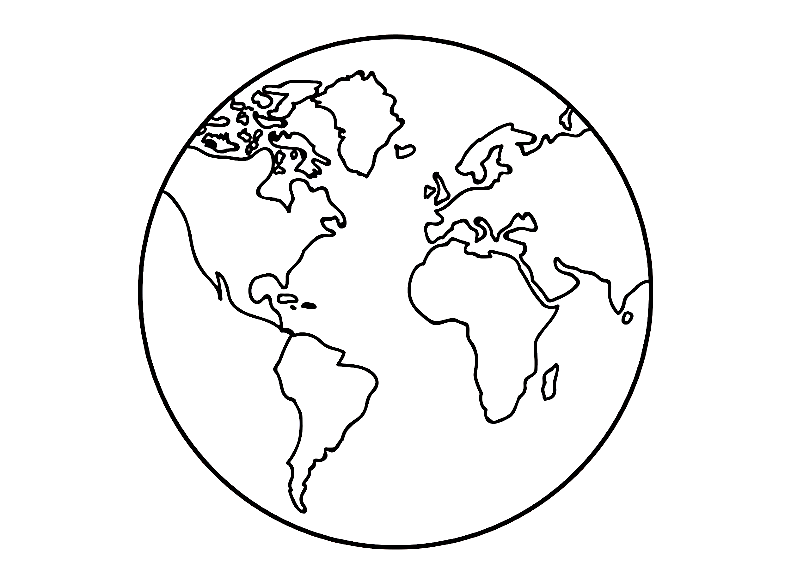    THE THAT HE GAVE HIS ONE AND ONLY SON.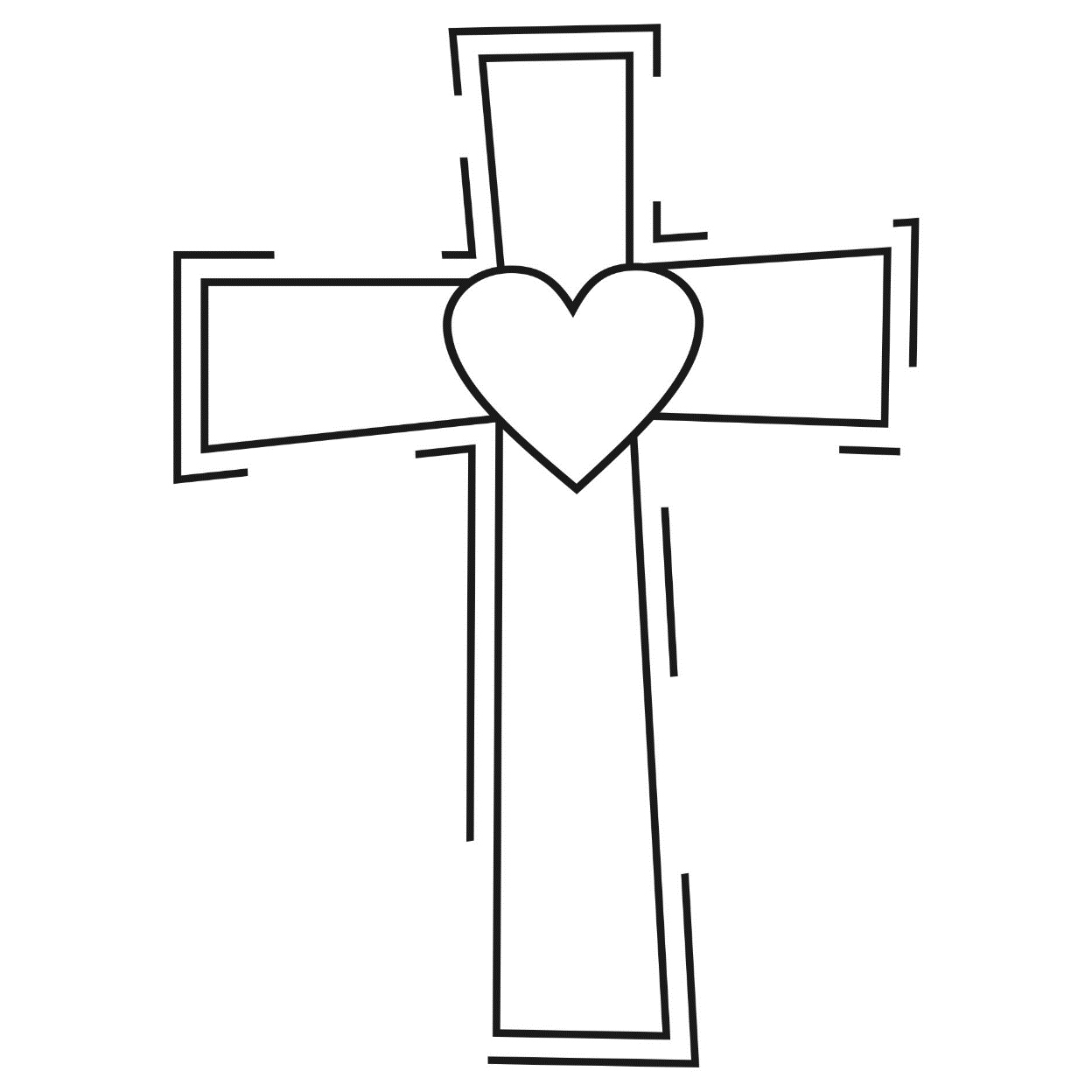 